Application Form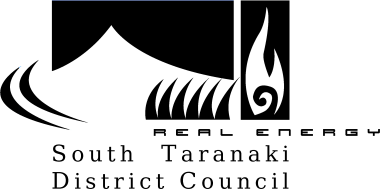 Selected Owner Policy (SOP)THIS APPLICATION IS FOR:  □   New application		  		□   Update of details (change of address) Please complete sections 1 – 4 only.APPLICANT DETAILS2)	FURTHER INFORMATION3)	DOG DETAILS4)	DECLARATION ON APPLICATIONSignature of owner:									Date:			I hereby state that the information provided on this form is true and correct. I understand that an Animal Control Officer will be in contact before the next dog registration is due, to undertake a property inspection.FOR OFFICE USE ONLYPlease note: Sections 5 and 6 are to be completed during the property inspection, at a later date.6.)	DECLARATION OF ACCEPTANCE – during property inspection visit only!I certify that I have discussed the requirements of this policy with 						        .  (Animal Control Officer). By signing this form I have read and understand my obligations as a dog owner under the South Taranaki District Council Selected Owner Policy. I shall comply with all requirements of the Dog Control Act 1996, the current South Taranaki District Council Dog Control Bylaw and the current South Taranaki District Council Dog Control Policy. I am aware that if I breach the Act, Bylaw or Policy (as mentioned above), that Council can immediately revoke my SOP status. Failure to have registration fees paid in full by 31 July each year will result in the forfeiture of SOP classification and fees will be increased accordingly.Signature of owner/occupier:								Date:			FOR OFFICE USE ONLYFull name of applicant/s:Full name of applicant/s:Full name of applicant/s:Postal Address of applicant/s:Postal Address of applicant/s:Postal Address of applicant/s:Address where dog/s are kept:Address where dog/s are kept:Address where dog/s are kept:Home phone:Home phone:Mobile phone:Email:Do you have more than 2 dogs at this address?(If more than two dogs, please attach details)YES / NODogs name:Tag number:Dogs age:Sex:  Male / FemaleSex:  Male / FemaleSpayed / Neutered:  YES / NOSpayed / Neutered:  YES / NOSpayed / Neutered:  YES / NODogs breed (primary and secondary):Dogs breed (primary and secondary):Dogs breed (primary and secondary):Dogs name:Tag number:Dogs age:Sex:  Male / FemaleSex:  Male / FemaleSpayed / Neutered:  YES / NOSpayed / Neutered:  YES / NOSpayed / Neutered:  YES / NODogs breed (primary and secondary):Dogs breed (primary and secondary):Dogs breed (primary and secondary):Environmental Services check list:Environmental Services check list:Environmental Services check list:Environmental Services check list:Owner no/s:Owner no/s:Animal no/s:Property no:Animal no/s:Classification:YES / NOAnimal no/s:Impounded:YES / NORegistered:YES / NOInfringements:YES / NO5.)  ACO check list Property Inspection – ANIMAL CONTROL OFFICER TO FILL OUT ONLY!5.)  ACO check list Property Inspection – ANIMAL CONTROL OFFICER TO FILL OUT ONLY!√ or x1Owner present during inspection of property?2Proof of current vaccination and worming?3Is dog from Schedule 4 of the Dog Control Act 1996 or classified as menacing by deed?4Proof that the dog is desexed?5Proof that the dog is microchipped?6Dogs are cared for:FeedingHousingExercising / Dog ConditionFencing7Copy of Selected Owner Policy provided to owner?8Photographs of property and fencing attached?Further notes:Further notes:Environmental Services check list:Environmental Services check list:Environmental Services check list:Environmental Services check list:ACO:Approved / DeclinedRS Manager:Approved / Declined